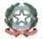 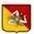 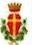 VERIFICA FINALE PEI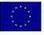 Anno Scolastico  	ALUNNO/A  	Sezione		Plesso  	Eventuali modifiche o integrazioni alla composizione del GLO, successive all’ultima convocazioneInterventi per il/la bambino/a: obiettivi educativi e didattici, strumenti, strategie e modalità(A. Dimensione: RELAZIONE / INTERAZIONE / SOCIALIZZAZIONE, B. Dimensione: COMUNICAZIONE / LINGUAGGIO  C. Dimensione: AUTONOMIA/ORIENTAMENTO, D. Dimensione COGNITIVA, NEUROPSICOLOGICA E DELL'APPRENDIMENTO )Verifica conclusiva degli esitiInterventi sul contesto per realizzare un ambiente di apprendimento inclusivoVerifica conclusiva degli esitiInterventi sul percorso curricolare8. 1 Interventi educativi, strategie, strumenti nei diversi campi di esperienza/disciplineVerifica conclusiva degli esitiCERTIFICAZIONE DELLE COMPETENZE con eventuali note esplicative (D.M. 742/2017) [solo per alunni/e in uscita dalle classi quinte primaria e terza secondaria di I grado]Verifica finale/Proposte per le risorse professionali e i servizi di supporto necessariAggiornamento delle condizioni di contesto e progettazione per l’a.s. successivo [Sez. 5-6 (barriere e facilitator-7]Interventi necessari per garantire il diritto allo studio e la frequenza Assistenza(1) L’indicazione delle ore è finalizzata unicamente a permettere al Dirigente Scolastico di formulare la richiesta complessiva d’Istituto delle misure di sostegno ulteriori rispetto a quelle didattiche, da proporre e condividere con l’Ente TerritorialeLa verifica finale, con la proposta del numero di ore di sostegno e delle risorse da destinare agli interventi di assistenza igienica e di base, nonché delle tipologie di assistenza/figure professionali da destinare all'assistenza, all'autonomia e/o alla comunicazione, per l'anno scolastico successivo, è stata approvata dal GLO in data  	Come risulta da verbale n.	allegatoDataNome e Cognome*specificare a quale titolo ciascun componente interviene al GLOVariazione (nuovo membro, sostituzione, decadenza…)Competenze chiave europeeCompetenze dal Profilo dello studente al termine del primo ciclo di istruzioneNOTE ESPLICATIVE……………………………………………………………………………………………………………………………..……………………………………………………………………………………………………………………………..……………………………………………………………………………………………………………………………..NOTE ESPLICATIVE……………………………………………………………………………………………………………………………..……………………………………………………………………………………………………………………………..……………………………………………………………………………………………………………………………..igienica	◻igienica	◻Comunicazione:spostamenti	◻spostamenti	◻Assistenza a bambini/e privi della vista ◻mensa	◻mensa	◻Assistenza a bambini/e privi dell’udito	◻altro	◻ (specificare…	)Dati relativi all’assistenza di base (nominativi collaboratori scolastici, organizzazione oraria ritenuta necessaria)altro	◻ (specificare…	)Dati relativi all’assistenza di base (nominativi collaboratori scolastici, organizzazione oraria ritenuta necessaria)Assistenza a bambini/e con disabilità intellettive e disturbi del neuro sviluppo	◻Educazione e sviluppo dell'autonomia, nella:Cura di sé ◻mensa	◻altro	◻	(specificare	)Dati relativi agli interventi educativi all’autonomia e allacomunicazione (nominativi educatori, organizzazione orariaritenuta necessaria)Per le esigenze di tipo sanitario si rimanda alla relativa documentazione presente nel Fascicolo del/della bambino/aPer le esigenze di tipo sanitario si rimanda alla relativa documentazione presente nel Fascicolo del/della bambino/aPer le esigenze di tipo sanitario si rimanda alla relativa documentazione presente nel Fascicolo del/della bambino/aPer le esigenze di tipo sanitario si rimanda alla relativa documentazione presente nel Fascicolo del/della bambino/aPer le esigenze di tipo sanitario si rimanda alla relativa documentazione presente nel Fascicolo del/della bambino/aArredi speciali, Ausili didattici, informatici, ecc.)Specificare la tipologia e le modalità di utilizzoSpecificare la tipologia e le modalità di utilizzoProposta del numero di ore di sostegnoper l'anno successivo*Partendo dall'organizzazione delle attività di sostegno didattico, dalle osservazioni sistematiche svolte, oltre che dei risultati raggiunti, nonché di eventuali difficoltà emerse durante l'anno, si propone - nell’ambito di quanto previsto dal Decreto Interministeriale 29.12.2020, n. 182 - il seguente fabbisogno di ore di sostegno.Ore di sostegno richieste per l'a. s. successivo  	con la seguente motivazione:……………………………………………………………………….Proposta delle risorse da destinare agliinterventi di assistenza igienica e di basePartendo dalle osservazioni descritte nelle Sezioni 4 e 6 e dagli interventi descritti nelle Sezioni n. 5 e 7 e dei risultati raggiunti, nonché di eventuali difficoltà emerse durante l'anno:- si indica il fabbisogno di risorse da destinare agli interventi di assistenza igienica e di base, nel modo seguente…………………………………………………………………………………………….e delle risorse professionali da destinare all'assistenza,all'autonomia e/o alla comunicazione, perl'anno successivo*- si indica, come segue, il fabbisogno di risorse professionali da destinare all'assistenza, all'autonomia e/o alla comunicazione - nell’ambito di quanto previsto dal Decreto Interministeriale 182/2020 e dall’Accordo di cui all’art. 3, comma 5bis del D.Lgs 66/2017 - per l'a. s. successivo:tipologia di assistenza / figura professionale  	per N. ore	(1).* (Art. 7, lettera d) D.Lgs66/2017)Eventuali esigenze correlate al trasporto dell’alunno odell’alunna da e verso la scuolaIndicazioni per il PEI dell'anno successivoSuggerimenti, proposte, strategie che hanno particolarmente funzionato e che potrebbero essere riproposte; criticità emerse da correggere, ecc…..……………………………………………………………..………………………………………………………………………..…………………………………………………………..Nome e Cognome*specificare a quale titolo ciascun componente interviene al GLOFIRMA1. Dott.ssa Annamaria LibroOperatore sanitario–rappresentante ASP2.3.4.5.6.7.